	На основании абзаца третьего части второй, части четвертой статьи 15 Избирательного кодекса Республики Беларусь Бешенковичский районный Совет депутатов РЕШИЛ:	Установить число избирательных округов, подлежащих  образованию по выборам в Бешенковичский районный Совет депутатов двадцать девятого созыва, – 25 избирательных округов и среднюю численность избирателей на избирательный округ – 434 избирателя.Председатель 								Г.М.ШведовПетрушенко 64055Справка-обоснованиек проекту решения Бешенковичского районного Совета депутатов       «О числе избирательных округов, подлежащих образованию по выборам в Бешенковичский районный Совет депутатов двадцать девятого созыва, и средней численности избирателей на избирательный округ»	Проект решения Бешенковичского районного Совета депутатов   «О числе избирательных округов, подлежащих образованию по выборам в Бешенковичский районный Совет депутатов двадцать девятого созыва, и средней численности избирателей на избирательный округ» подготовлен на основании абзаца третьего части второй. Части четвертой статьи 15 Избирательного  кодекса Республики Беларусь.	Для проведения выборов в районный Совет депутатов образуются от 25 до 40 избирательных округов. Предыдущая практика работы показала, что оптимальным числом округов по выборам депутатов Бешенковичского районного Совета депутатов является 25. Это количество округов предлагается сохранить и на новый созыв.	Численность избирателей в избирательном округе определяется исходя из числа граждан, обладающих избирательным правом, проживавших  на территории, входящей в избирательный округ, при проведении последних выборов или референдума. При проведении республиканского референдума по внесению изменений и дополнений в Конституцию Республики Беларусь  27 февраля 2022 г. в районе насчитывалось 10841 избиратель.	Таким образом, средняя численность избирателей на избирательный округ по выборам депутатов Бешенковичского районного Совета депутатов двадцать девятого созыва составит – 434 избирателя.Начальник отдела организационно-кадровой и юридической работы Бешенковичского райисполкома 				Т.Н.ПетрушенкоБЕШАНКОВІЦКІ РАЁННЫ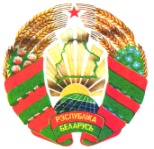 САВЕТ ДЭПУТАТАЎРАШЭННЕ                  БЕШЕНКОВИЧСКИЙ РАЙОННЫЙСОВЕТ ДЕПУТАТОВРЕШЕНИЕ                             29 июня 2023 г. №  212г.п.Бешанковічы, Віцебская вобл.г.п.Бешенковичи, Витебская обл.О числе избирательных округов, подлежащих образованию по выборам в Бешенковичский районный Совет депутатов двадцать девятого созыва, и средней численности избирателей на избирательный округ